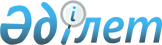 Қоршаған ортаға эмиссия үшін 2009 жылға арналған төлем мөлшерлері туралы
					
			Күшін жойған
			
			
		
					Солтүстік Қазақстан облысы мәслихатының 2009 жылғы 22 сәуірдегі N 15/6 шешімі. Солтүстік Қазақстан облысының Әділет департаментінде 2009 жылғы 8 мамырда N 1710 тіркелді. Күші жойылды - Солтүстік Қазақстан облысы мәслихатының 2010 жылғы 26 сәуірдегі N 24/10 Шешімімен

      Ескерту. Күші жойылды - Солтүстік Қазақстан облысы мәслихатының 2010.04.26 N 24/10 Шешімімен

      «Салық және бюджетке төленетін басқа міндетті төлемдер туралы» Қазақстан Республикасы Кодексінің 495 бабы 9 тармағына және «Қазақстан Республикасындағы жергілікті мемлекеттік басқару және өзін-өзі басқару туралы» 2001 жылғы 23 қаңтардағы № 148 Қазақстан Республикасы Заңының 6 бабы 5 тармағына сәйкес облыстық мәслихат ШЕШТI:



      1. Солтүстік Қазақстан облысы бойынша 2009 жылға арналған қоршаған ортаға эмиссия үшін төлем мөлшерлерi қосымшаға сәйкес белгіленсін.



      2. Осы шешім оны бірінші ресми жариялаған күннен кейін күнтізбелік 10 күн өткен соң қолданысқа енгізіледі.      Облыстық мәслихаттың                    Облыстық

      ХҮ сессиясының төрағасы              мәслихаттың хатшысы

      А. Рафальский                           Қ. Едіресов

Облыстық мәслихаттың

2009 жылғы 22 сәуір № 15/6

ХV сессиясының шешіміне қосымша Қоршаған ортаға эмиссия үшін

2009 жылға арналған төлем мөлшерлері      1. Төлемақы ставкалары тиісті қаржы жылына арналған республикалық бюджет туралы заңда белгіленген айлық есептік көрсеткіш (бұдан әрі – АЕК) мөлшерін негізге ала отырып айқындалады.

      2. Тұрақты көздерден ластағыш заттардың шығарындылары үшін төлемақы ставкалары мыналарды құрайды:3. Қазақстан Республикасының заңнамасында белгіленген тәртіппен жүзеге асырылатын алауларда ілеспе және (немесе) табиғи газды жағудан ластағыш заттардың шығарындылары үшін төлемақы ставкалары мыналарды құрайды:4. Қозғалмалы көздерден атмосфералық ауаға ластағыш заттардың шығарындылары үшін төлемақы ставкалары мыналарды құрайды5. Ластағыш заттардың шығарындылары үшін төлемақы ставкалары мыналарды құрайды:6. Өндіріс және тұтыну қалдықтарын орналастырғаны үшін төлемақы ставкалары мыналарды құрайды:
					© 2012. Қазақстан Республикасы Әділет министрлігінің «Қазақстан Республикасының Заңнама және құқықтық ақпарат институты» ШЖҚ РМК
				р/с №Ластаушы заттардың түрлері1 тонна үшін төлемақы ставкалары (АЕК)1 килограмм үшін төлемақы ставкалары (АЕК)12341.Күкірт тотықтары102.Азот тотықтары103.Шаң және күл54.Қорғасын және оның қосындылары19935.Күкіртсутек626.Фенолдар1667.Көмірсутектер0,168.Формальдегид1669.Көміртегі тотықтары0,1610.Метан0,0111.Күйе1212.Темір тотықтары1513.Аммиак1214.Алты валентті хром39915.Мыс тотықтары29916.Бенз(а)пирен498,3р/с №Ластаушы заттардың түрлері1 тонна үшін төлемақы ставкалары (АЕК)1231.Көмірсутектер2, 232.Көміртек тотықтары0,733.Метан0,044.Күкірт диоксиды105.Азот диоксиды106.Күл127.Күкіртті сутегі628.Меркаптан9966р/с №Отын түрлеріПайдаланылған отынның 1 тоннасы үшін ставка (АЕК)1231.Этилденбеген бензин үшін0,352.Дизель отыны үшін0,5553.Сұйытылған, сығылған газ үшін0,314р/с №Ластаушы заттардың түрлері1 тонна үшін төлемақы ставкалары (АЕК)1231.Нитриттар6702.Мырыш13403.Мыс134024.Оттегінде биологиялық сұраныс45.Тұзды аммоний346.Мұнай өнімдері2687.Нитраттар18.Жалпы темір1349.Сульфаттар (анион)0,410.Өлшенген заттар111.Синтетикалық бетүсті-белсенді заттар2712.Хлоридтер (анион)0,113.Алюминий27р/с №Қалдықтардың түрлеріТөлем мөлшерлері (АЕК)Төлем мөлшерлері (АЕК)р/с №Қалдықтардың түрлері1 тонна үшін1 гигабеккерель (Гбк) үшін12341.Өндіріс пен тұтынудың қалдықтарын полигондарда, жинақтауыштарда, санкцияланған үйінділерде және арнайы берілген орындарда орналастырған үшін:1.1.Коммуналды қалдықтар (тұрмыстық қатты қалдықтар, тазарту құрылғыларының кәріздік тұнбасы)0,381.2.Қауіптілік деңгейін ескере отырып өндірістік қалдықтар:1.2.1«қызыл» тізім141.2.2«янтарь» тізім81.2.3«жасыл» тізім21.2.4жіктелмегендер0,91.3Бұдан басқа:1.3.1аршынды жыныстар0,0041.3.2жанас таужыныстары0,0261.3.3байыту қалдықтары0,021.3.4шлактар, шламдар0,0381.3.5күлдер мен күл шоқтар0,331.3.6ауыл шаруашылық өндірісінің қалдықтары0,0181.3.7техникалық және элементарлық күкірт3,772.Радиоактивті қалдықтарды орналастырған үшін, гигабеккерельмен (Гбк):2.1.Трансуранды0,762.2.Альфа-радиоактивті0,382.3.Бета-радиоактивті0,042.4.Шынақты радиоактивті көздер0,38